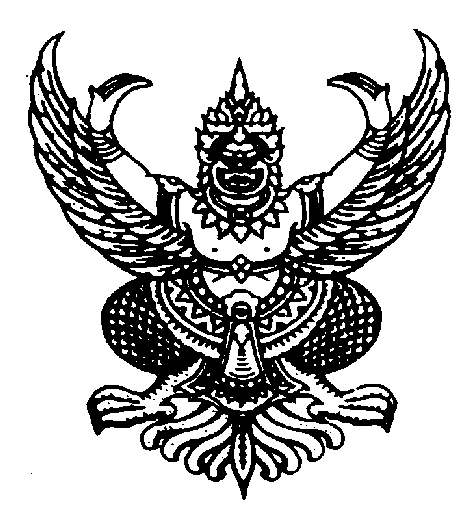 ที่ นม  52271/ว 					         	         สำนักงานเทศบาลตำบลเทพาลัย  ถนนบ้านวัด-เมืองคง นม 30260                    มกราคม  2561เรื่อง  	ขอความอนุเคราะห์ประชาสัมพันธ์ “จดหมายข่าว”เรียน   	 สิ่งที่ส่งมาด้วย   “จดหมายข่าว” ประจำเดือน ตุลาคม – ธันวาคม ๒๕60        	จำนวน ๑ ชุด   	     ด้วย เทศบาลตำบลเทพาลัย ได้จัดทำจดหมายข่าวประจำเดือน  ตุลาคม – ธันวาคม ๒๕60                     เพื่อเผยเผยแพร่ประชาสัมพันธ์การดำเนินงานของหน่วยงานขึ้น	     พร้อมหนังสือนี้ เทศบาลตำบลเทพาลัย จึงขอความอนุเคราะห์ประชาสัมพันธ์ “จดหมายข่าว” ประจำเดือน ตุลาคม – ธันวาคม ๒๕60 เพื่อเผยแพร่ประชาสัมพันธ์ให้ประชาชนได้รับทราบโดยทั่วกันจึงเรียนมาเพื่อโปรดทราบ                                                               ขอแสดงความนับถือ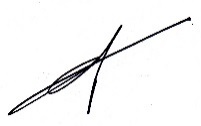                      (นายประทีป  ล้ำกลาง)				               นายกเทศมนตรีตำบลเทพาลัยงานประชาสัมพันธ์สำนักปลัดเทศบาลโทร. /โทรสาร. 0-4497-8076 ต่อ 11“ยึดมั่นธรรมมาภิบาล บริการเพื่อประชาชน”เทศบาลตำบลเทพาลัย ฉบับเดือน ตุลาคม – ธันวาคม  2560กิจกรรมออกกำลังกายทุกวันพุธตามนโยบายของรัฐบาล เมื่อวันที่ 22 พฤศจิกายน 2560 ณ สนามกีฬาเทศบาลตำบลเทพาลัย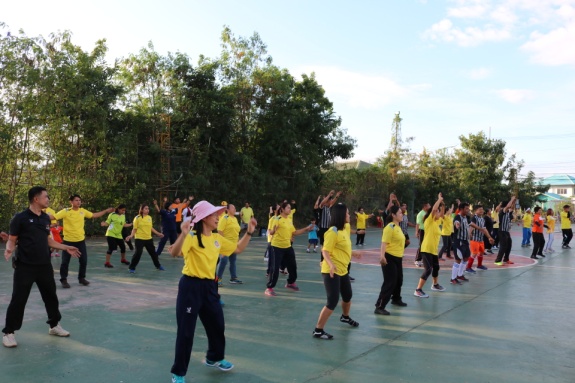 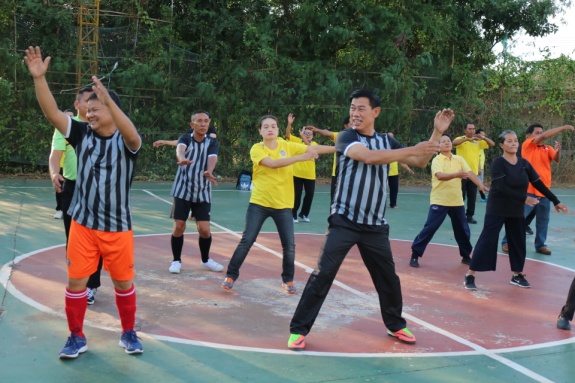 ประชุมสภาเทศบาลตำบลเทพาลัย เพื่ออนุมัติการทำกิจการนอกเขต เมื่อวันที่ 18 ธันวาคม 2560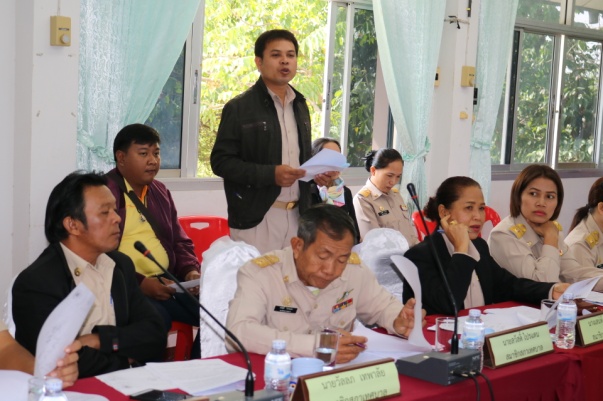 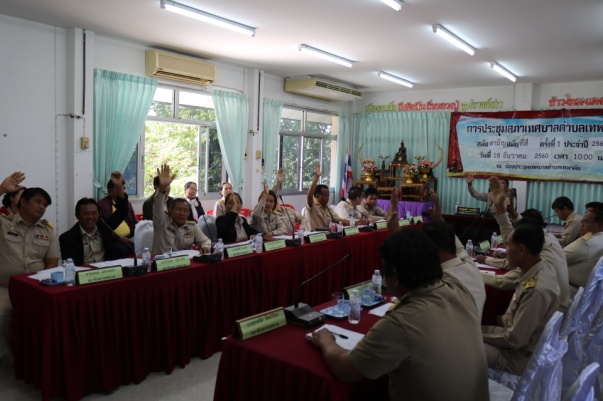 ประชุมคณะกรรมการพัฒนาเทศบาลเพื่อติดตามและประเมินผลแผนพัฒนาเทศบาล ประจำปีงบประมาณ พ.ศ. 2561 เมื่อวันที่ 23 ธันวาคม 2560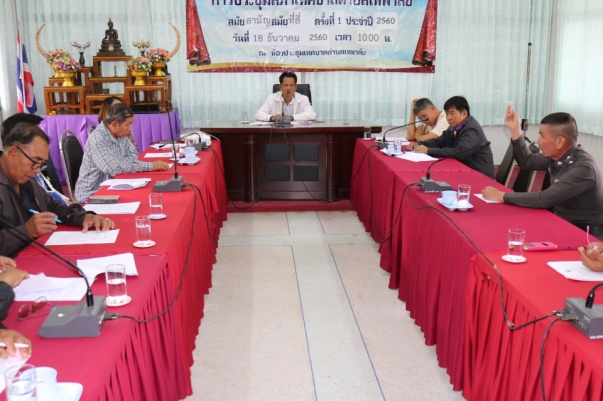 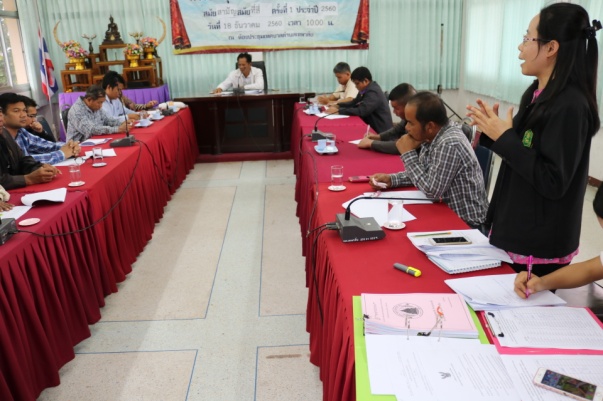 